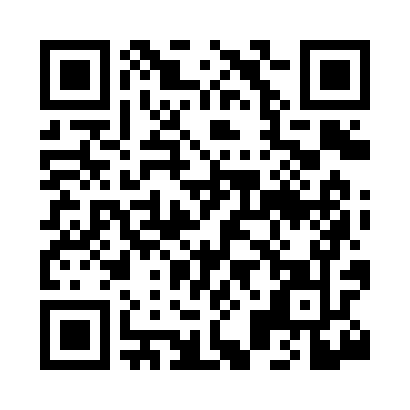 Prayer times for Kilbourn, Iowa, USAMon 1 Jul 2024 - Wed 31 Jul 2024High Latitude Method: Angle Based RulePrayer Calculation Method: Islamic Society of North AmericaAsar Calculation Method: ShafiPrayer times provided by https://www.salahtimes.comDateDayFajrSunriseDhuhrAsrMaghribIsha1Mon4:015:411:125:128:4310:222Tue4:025:411:125:128:4310:223Wed4:035:421:125:128:4310:214Thu4:045:421:125:128:4310:215Fri4:045:431:135:128:4210:216Sat4:055:431:135:138:4210:207Sun4:065:441:135:138:4210:198Mon4:075:451:135:138:4110:199Tue4:085:451:135:138:4110:1810Wed4:095:461:135:138:4010:1711Thu4:105:471:145:138:4010:1612Fri4:115:481:145:138:3910:1613Sat4:125:481:145:138:3910:1514Sun4:135:491:145:138:3810:1415Mon4:145:501:145:128:3810:1316Tue4:165:511:145:128:3710:1217Wed4:175:511:145:128:3610:1118Thu4:185:521:145:128:3610:1019Fri4:195:531:145:128:3510:0920Sat4:205:541:145:128:3410:0821Sun4:225:551:145:128:3310:0622Mon4:235:561:145:128:3310:0523Tue4:245:571:145:118:3210:0424Wed4:255:581:145:118:3110:0325Thu4:275:581:145:118:3010:0126Fri4:285:591:145:118:2910:0027Sat4:296:001:145:108:289:5928Sun4:316:011:145:108:279:5729Mon4:326:021:145:108:269:5630Tue4:336:031:145:098:259:5531Wed4:356:041:145:098:249:53